Straks gaan jullie een product maken. Maar wie doet wat wanneer? Maak een planning per deeltaak. Vul in:Doe je de deeltaak alleen, in tweetallen, in drietallen, met de hele klas?Wie voert de deeltaak uit? Schrijf de naam of de namen op van de leerlingen die dat werk gaan doen.Welke stappen vallen er onder Voorbereiden, Uitvoeren en Afronden? In Leerjaar 1 krijg je alle stappen van de docent. Je hoeft dus alleen maar in te vullen.In Leerjaar 2 krijg je nog maar een paar stappen. Kijk goed welke stappen er nog meer zijn.In Leerjaar 3 zoek jij alleen of met je groepje uit welke stappen je allemaal neemt om het product te maken.Wanneer begin je met het doen van de taken? Schrijf dat op voor elke stap.En wanneer moet alles af zijn? Schrijf dat op voor elke stap.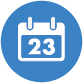 Het werk plannenWat Alleen of in groepjesWieStapStartdatumEinddatumVoorbereiden Voorbereiden Voorbereiden Voorbereiden Uitvoeren Uitvoeren Uitvoeren Uitvoeren Afronden Afronden Afronden Afronden 